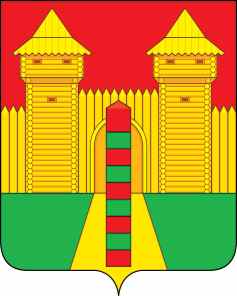 Смоленская областьШумячский районный Совет депутатов РЕШЕНИЕ28.06.2024 г.  № 61п. ШумячиВ соответствии с частью 4 статьи 15 Федерального закона от 06 октября 2003 года № 131-ФЗ  «Об общих принципах организации местного самоуправления в Российской Федерации.РЕШИЛ:1. Внести в решение Шумячского районного Совета депутатов от 22.12.2023г. № 91 следующие изменения: - Приложение к решению Шумячского районного Совета депутатов от 22.12.2023г. № 91 изложить в новой редакции:3. Опубликовать настоящее решение в газете «Шумячка». 5. Настоящее решение вступает в силу с момента официального опубликования.О внесении изменений в решение Шумячского районного Совета депутатов от 22.12.2023г. № 91№п/пНаимено-вание объекта Адрес объектаХарактеристика объекта(глубина, протяженность, объем. высота) Балансовая стоимость / остаточнаяруб. коп.Кадастровый номеробъектаДокумент, удостоверяющий право муниципальнойсобственности на объект, номер, дата гос. регистрации праваНадейковичское сельское поселение Шумячского района Смоленской областиНадейковичское сельское поселение Шумячского района Смоленской областиНадейковичское сельское поселение Шумячского района Смоленской областиНадейковичское сельское поселение Шумячского района Смоленской областиНадейковичское сельское поселение Шумячского района Смоленской областиНадейковичское сельское поселение Шумячского района Смоленской областиНадейковичское сельское поселение Шумячского района Смоленской областиНадейковичское сельское поселение Шумячского района Смоленской области1Артезианская скважина Смоленская область, Шумячский район, д. Надейковичи           2,5 кв. м         (площадь)11543,38/0,0067:24:0740101:159Собственность 67-67-06/296/2013-11601.11.20132Артезианская скважинаСмоленская область, Шумячский район, д. Надейковичи           2,5 кв. м         (площадь)11543,38/0,0067:24:0740101:160Собственность 67-67-06/296/2013-11401.11.20133Водопроводные сети Российская Федерация, Смоленская область, Шумячский  муниципальный район, Надейковичское сельское поселение, деревня Надейковичи6500м(Протяженность)Не определена67:24:0000000:702 Собственность67:24:0000000:702-67/056/2022-1 23.11.20224Водонапорная башняРоссийская Федерация, Смоленская область, Шумячский район, д. Надейковичи          12 м    (Высота)295368,69/0,00       67:24:0740101:161Собственность 67-67-06/296/2013-11501.11.2013Понятовское  сельское поселение Шумячского района Смоленской областиПонятовское  сельское поселение Шумячского района Смоленской областиПонятовское  сельское поселение Шумячского района Смоленской областиПонятовское  сельское поселение Шумячского района Смоленской областиПонятовское  сельское поселение Шумячского района Смоленской областиПонятовское  сельское поселение Шумячского района Смоленской областиПонятовское  сельское поселение Шумячского района Смоленской областиПонятовское  сельское поселение Шумячского района Смоленской области1Артезианская скважина №2Смоленская область, Шумячский район, ст.Понятовка           140м         (глубина)808 783,83/0,0067:24:1260101:576Собственность 67-67-06/227/2013-17926.11.20132Водонапорная башняСмоленская область, Шумячский район, ст.Понятовка           80м3       (Объем)1 994 007,06/0,0067:24:1260101:575Собственность 67-67-06/227/2013-178 26.11.20133Водопроводные сети Смоленская область, Шумячский район, ст.Понятовка3628м(Протяженность)2 155 586,67/0,0067:24:0000000:701 Собственность67:24:0000000:701-67/059/2022-1 15.11.20224Артезианская скважинаСмоленская область, Шумячский район, д.Понятовка      140м    (глубина)127 906,19/127 906,1967:24:0040104:473Собственность 67:24:0040104:473-67/059/2023-3 28.02.20235Водонапорная башняСмоленская область, Шумячский район, д.Понятовка          9 м    (Высота)156 642,29/156 642,29      67:24:0040104:472                                                                      Собственность 67:24:0040104:472-67/056/2022-3 25.08.20226Водопроводные сетиСмоленская область, Шумячский район, д.Понятовка      1774м(протяженность)5 340 127,48/5 340 127,4867:24:0000000:655Собственность 67:24:0000000:655-67/059/2023-3 28.02.2023Руссковское  сельское поселение Шумячского района Смоленской областиРуссковское  сельское поселение Шумячского района Смоленской областиРуссковское  сельское поселение Шумячского района Смоленской областиРуссковское  сельское поселение Шумячского района Смоленской областиРуссковское  сельское поселение Шумячского района Смоленской областиРуссковское  сельское поселение Шумячского района Смоленской областиРуссковское  сельское поселение Шумячского района Смоленской областиРуссковское  сельское поселение Шумячского района Смоленской области1Артезианская скважина и сеть водопровода Смоленская область, Шумячский район, д. Хоронево130м(глубина)114м(протяженность)123877,00 / 0,0067:24:0700101:35 67:24:0700101:34Собственность 67-67-06/006/67/006/097/2016-502/103.10.2016,67-67/006-67/006/097/2016-500/1 03.10.20162Водонапорная башня Рожновская бр 25(корпус)Смоленская область, Шумячский район, с. Русское           25м3(Объем)15м(высота)99000,00 / 8800,0067:24:0710101:693Собственность 67:2460710101:693-67\059/2023-127.10.20233Водопроводная сеть Смоленская область, Шумячский район, с.Русское2288м(Протяженность)122695,92/ 0,0067:24:0000000:766 Собственность67:24:0000000:113, 27.10.20234Водозаборная скважина Смоленская область, Шумячский район, с.Русское8,4кв.м(площадь)155м(глубина)3785000 / 2123806,7667:24:0710101:394Собственность 67-67-06/213/2012-28001.10.20125Водозаборная скважинаСмоленская область, Шумячский район,с. Русское110кв.м.(площадь)110м(глубина)0,00 / 0,00      67:24:0710101:536                                                                      Собственность 67-67\006-67/006\097/2016-501/104.10.20166Водонапорная башня и сеть водопроводаСмоленская область, Шумячский район, д.Петровичи30м(высота)652м(протяженность)79214,00 / 0,0067:24:0050101:20167:2460050101:202Собственность 67-67\006-67/006\097/2016-596/127.10.2016 67-67\006-67/006\097/2016-595/127.10.2016Снегиревское  сельское поселение Шумячского района Смоленской областиСнегиревское  сельское поселение Шумячского района Смоленской областиСнегиревское  сельское поселение Шумячского района Смоленской областиСнегиревское  сельское поселение Шумячского района Смоленской областиСнегиревское  сельское поселение Шумячского района Смоленской областиСнегиревское  сельское поселение Шумячского района Смоленской областиСнегиревское  сельское поселение Шумячского района Смоленской областиСнегиревское  сельское поселение Шумячского района Смоленской области1Артезианская скважина Российская ФедерацияСмоленская область, Шумячский район, д.Снегиревка           110м         (глубина)81 630,00/0,0067:24:0570101:330Выписка из ЕГРН, Собственность №67/67/006-67/006/097/2016-491/1            03.10.20162Водонапорная башняРоссийская ФедерацияСмоленская область, Шумячский район, д.Снегиревка             11м       (высота)16 197,00/0,0067:24:0570101:331Выписка из ЕГРН, Собственность №67/67/006-67/006/097/2016-492/1            30.09.20163Водопроводные сети Российская ФедерацияСмоленская область, Шумячский район, д.Снегиревка2590м(Протяженность)23 034,00/0,0067:24:0570101:332Выписка из ЕГРН, Собственность №67/67/006-67/006/097/2016-490/1 30.09.20164Артезианская скважинаСмоленская область, р-н Шумячский,д.Починичи      150м    (глубина)0,00/0,0067:24:0020102:270Выписка из ЕГРН, Собственность  №67:24:0020102:270-67/059/2019-2                                            18.03.20195Водонапорная башняСмоленская область, р-н Шумячский,в 180 м восточнее д.Починичи          15 м    (Высота)0,00/0,00      67:24:0020102:275                                                                      Выписка из ЕГРН, Собственность   67:24:0020102:275-67/059/2019-215.03.20196Водопроводные сетиСмоленская область, Шумячский район, д.Починичи      2378м(протяженность)0,00/0,0067:24:0000000:440Выписка из ЕГРН, Собственность  №67:24:0000000:440-67/111/2019-2 31.05.20197Артезианская скважинаСмоленская область, Шумячский район, деревня Балахоновка15м(глубина)0,00/0,0067:24:0500101:133Выписка из ЕГРН, Собственность №67:24:0500101:133-67/059/2019-2  30.05.20198Водонапорная башняСмоленская область, р-н Шумячский,д.Балахоновка          13 м       (Высота)0,00/0,0067:24:0500101:132Выписка из ЕГРН, Собственность №67:24:0500101:132-67/064/2019-2                      18.03.20199Водопроводные сетиСмоленская область, р-н Шумячский,д.Балахоновка      1734м(протяженность)0,00/0,0067:24:0500101:131Выписка из ЕГРН, Собственность №67:24:0500101:131-67/059/2019-118.03.201910Артезианская скважинаРоссийская Федерация,Смоленская область, Шумячский район, д.Петуховка          110м      (глубина)69 806,00/0,0067:24:0470101:17Выписка из ЕГРН, Собственность №67-67/006-67/006/097/2016-484/129.09.201611Водонапорная башняРоссийская Федерация,Смоленская область, Шумячский район, д.Петуховка         11 м       (Высота)0,00/0,0067:24:0470101:16Выписка из ЕГРН, Собственность №67-67/006-67/006/097/2016-485/103.10.201612Водопроводные сетиРоссийская Федерация,Смоленская область, Шумячский район, д.Петуховка234м(протяженность)0,00/0,0067:24:0470101:18Выписка из ЕГРН, Собственность №67-67/006-67/006/097/2016-486/103.10.201613Артезианская скважинаРоссийская Федерация,Смоленская область, Шумячский район, д.Старое Заселье110м(глубина)16 410,00/0,0067:24:0580101:18Выписка из ЕГРН, Собственность №67-67/006-67/006/097/2016-487/103.10.201614Водопроводные сетиРоссийская Федерация,Смоленская область, Шумячский район, д.Старое Заселье515м(протяженность)0,00/0,0067:24:0580101:17Выписка из ЕГРН, Собственность №67-67/006-67/006/097/2016-488/103.10.201615Артезианская скважинаРоссийская Федерация,Смоленская область, Шумячский район, д.Новое Заселье110м(глубина)39 644,00/0,0067:24:0020102:285Выписка из ЕГРН, Собственность №67:24:0020102:285-67/006/2017-122.02.201716Водопроводные сетиРоссийская Федерация,Смоленская область, Шумячский район, д.Новое Заселье1814м(протяженность)0,00/0,0067:24:0000000:454Выписка из ЕГРН, Собственность №67-67/006-67/006/097/2016-489/103.10.2016Студенецкое сельское поселение Шумячского района Смоленской областиСтуденецкое сельское поселение Шумячского района Смоленской областиСтуденецкое сельское поселение Шумячского района Смоленской областиСтуденецкое сельское поселение Шумячского района Смоленской областиСтуденецкое сельское поселение Шумячского района Смоленской областиСтуденецкое сельское поселение Шумячского района Смоленской областиСтуденецкое сельское поселение Шумячского района Смоленской областиСтуденецкое сельское поселение Шумячского района Смоленской области1Артезианская скважина Смоленская область, Шумячский район, д.Студенец           120м         (глубина)Не определена67:24:0030103:117Собственность 67:24:0030103:117-67/059/2018-213.11.2018 г.Председатель Шумячского районного Совета депутатов Глава муниципального образования «Шумячский район» Смоленской областиА.Н. Потапова                                                  Д.А. Каменев